Patient Registration Information FormsUpdated April 2014Hyndman Area Health Center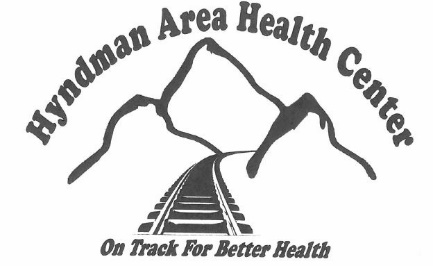 144 Fifth AvenuePO Box 706                                     Hyndman, PA 15545                                          814-842-3206 Fax: 814-842-3746Initial Health HistoryName 												      		First   			Middle  			Last   Today's Date						Date of Birth 				     Address											   Telephone Number 	home (	     )							cell     (	     )    							work   (	     )				GENERAL HEALTHWhy did you make this appointment? (Check all that apply.) regular checkup    first appointment to start care with a  new doctor   switching doctors:  from whom: 		       					 have a specific health problem:  if so, explain ____________________________________________________________________In general, what do you consider to be your main health problem(s)? (Check all that apply.) heart problems				 diabetes				  thyroid problems stomach problems				 depression/emotional problems ear, nose, or throat problems			 joint problems high blood pressure               			 breathing problems Other(s) – please explain___________________________________________________________________________________ How would you describe your health?  Excellent            Very Good            Good            Fair            PoorAre you taking any prescription medicines? Yes. Please list your medicines below OR  I brought my pill bottles or a list.    No, I do not take any prescription medicines.Please use the back of this form if you have more prescription medicinesWhat over-the-counter medicines do you take regularly?	 Pain reliever (for example: Tylenol, Advil, Motrin, Aleve, and Aspirin)	 Vitamins    Antacid (for example: Tums, Prilosec) 		 Herbal medicine (please list) ____________________________________________________________________________ Other (please list) ____________________________________________________________________________________ None - I do not take any over-the-counter medicines regularly.Have you ever had any allergic reaction (bad effects) to a medicine or a shot? Yes. (Please write the name of the medicine and the effect you had.)    No, I am not allergic to any medicines.Do you get an allergic reaction (bad effect) from any of the following? (Check all that apply) latex (rubber gloves) grass or pollen eggs shellfish Other (please describe) 									 No - I have no allergies that I know of.Have you ever been a patient in a hospital overnight?    Yes.  (If yes, explain EACH reason and when.)    No, I have never been a patient in a hospital. Have you ever had a surgery?    Yes (if yes, please list below with dates)    NoHave you ever had a  colonoscopy  sigmoidoscopy?When 			Was it abnormal?       Yes     NoHave you ever received a blood transfusion?   Yes     No When			Do you have advanced directives in place (DNR, living will, etc.)?    Yes	 NoWhat do you have in place?  ____________________________________________________________________________________FOR WOMEN ONLYAge at start of periods:  ______  First day of last menstrual period:  __________  Age at end of periods:______Do you have problems with your periods or birth control?   No  Yes ______________________________If post menopause or over age 50, do you take:Calcium  Yes   No	Estrogen   Yes  No	Progesterone   Yes  No Have you ever been pregnant?  Yes     No How many times?			How many children have you given birth to?			 Have you had a Pap smear?     Yes     No Date of last one 			Have you ever had a Pap smear that was not normal?  Yes     NoHave you had a mammogram?    Yes     No Date of last one			Have you had a DEXA scan/bone density test?	 Yes     NoDate of last one_______________________Have you had a PSA blood test?	 Yes     No	Was it abnormal?		 Yes     NoDate of last one ________________________Have you had a digital rectal exam?   Yes     No	Was it abnormal?	                 Yes     NoDate of last one ________________________IMMUNIZATIONSWhen was your last Tetanus shot?	           Year	    never   don’t knowWhen was your last Pneumonia shot?      Year	    never   don’t knowWhen was your last Flu shot?                    Year	    never   don’t knowOther shots you have had (please check all that apply)     Hepatitis A series		  MMR     Hepatitis B series		  MeningitisSOCIAL HISTORYWhat language do you prefer to speak?  ________________________________________________Circle the highest grade you finished in school?1   2   3   4   5   6   7   8          9   10   11   12       GED        1   2   3                  1   2   3   4+            Grade School	      High School		Vocational School           CollegeWhat do you do during the day? Work full-time		  Work part-time		  Attend school Caregiver 		  Stay home			  Other  _____________________Have you ever smoked cigarettes, cigars, used snuff, or chewed tobacco?   No     Yes	a. When did you start?									b. How much per week?  									c. Have you quit?	  No      Yes, when			_ 	d. Do you want to quit  No     Yes     Already QuitDo you drink alcohol? No     Yes    	a. Have you ever felt you ought to cut down on your drinking?  Yes     No	b. Have people ever annoyed you by criticizing your drinking?  Yes     No	c. Have you ever felt bad or guilty about your drinking?             Yes     No	d. Have you ever had a drink first thing in the morning?             Yes     No Do you or any household members use illegal drugs:   No    If yes, who? ___________________________________________What type of drugs do you or your household members use?  __________________________________________________________Do you or any household members have an addiction to prescription medications?   No    if yes, who  _______________________________________________________________________________________What kind of prescription medications?  ___________________________________________________________________________Caffeine use:   None    Coffee/Soda/Tea ______ cups/dayDo you exercise?   if no, why ____________________________  yes, I exercise	How often?  _________________ 	What kind of exercise?  __________________________________________________ Are you  Single  Married  Partnered  Divorced or Separated  WidowedSpouse/Partner’s Name:  __________________________________________________________Who lives in your house?									Are you sexually active?  Yes      No      Not currentlyDo you have sex with       men      women        both        neitherBirth control method:  _________________________________________In the past year, have you been emotionally or physically abused by your partner or someone important to you?   Yes     NoOccupation:  _________________________________	Employer:  ________________________________________________ Anemia			  Asthma 			 Diabetes (sugar)		  Irritable Bowels Heart Trouble			  Hemorrhoids 	              		 Cancer Hepatitis			  Tuberculosis	            		 Liver Trouble Pneumonia			  Rheumatic fever	                Ulcers Stroke			  High Blood Pressure		 Anxiety Skin problems		  Depression/Bipolar Disorder	 Epilepsy	 Sexually Transmitted Infections	  Crohn’s Disease/Colitis	  COPDCONSTITUTIONAL			 RESPIRATORY 			HEMATOLOGY/LYMPH Weight Loss /Gain			 Cough/Wheezing 		 Easy Bruising Fatigue 				 Coughing up blood		 Blood Gums Bleed Easily Fever/Chills 								 Enlarged glandsEYES 					MUSCULOSKELETAL		GASTROINTESTINAL Glasses/Contacts 			 Joint Pain/Swelling		 Acid Reflux Eye Pain 	                                            Recent Back Pain		 Nausea/Vomiting/Diarrhea/ Constipation Double Vision 							 Abdominal Pain			 Cataracts                                                        				 Blood or change in bowel movementsEAR,NOSE,THROAT			 SKIN				NEUROLOGICAL Difficulty Hearing/Ringing in ears 	 Rash/Sores			 Headaches Hay fever/Allergies/Congestion		 New or change in mole		 Memory loss						 Warts			 Fainting/FallingGENITOURINARY:			HEART				PSYCHIATRIC/EMOTIONAL Burning/Frequency 			 Murmur			 Anxiety/Stress Blood in Urine 			 Chest Pain			 Sleep problems Nighttime Urination			 Palpitations Abnormal Discharge			 Shortness of Breath with Activity Leaking urine/weak urine stream Unusual vaginal bleeding	ENDOCRINE				BREAST Cold/Heat Sensitive			 Breast Lump Increased Thirst/Appetite		 Nipple DischargeSignature of person completing this form:  ____________________________________________________________Reviewed by Provider:  ___________________________________________________________________________Revised:  2012 MarchHyndman Area Health Center144 Fifth AvenuePO Box 706                                     Hyndman, PA 15545                                          814-842-3206 Fax: 814-842-3746Hyndman Area Health Center144 Fifth AvenuePO Box 706                                     Hyndman, PA 15545                                          814-842-3206 Fax: 814-842-3746Patient Bill of RightsTo receive quality medical and dental care regardless of your age, sex, religion, national origin, sexual preference, disability, health status or ability to pay.To be treated with respect by Hyndman Area Health Center.To information contained in your medical record. You also have the right to participate in decisions involving your health care.To personal privacy. Any discussion, consultation, examination and/or treatment regarding your care will be done discreetly.To confidentiality of your medical record and other information related to your medical condition.To be seen in a safe and clean environment.To have special needs met, such as an interpreter to help with communication.To appoint a person to make health care decisions on your behalf in the event you lose the ability to do so.To make advance directives regarding your medical care and have them honored.To file a complaint about your care without fear of penalty, to have your complaint reviewed, and when possible, resolved.Your responsibilities as a Patient are:To provide, to the best of your knowledge, complete information about your symptoms, past illnesses, medications and other matters relating to your plan of care.To schedule and keep doctor/dentist appointments, or call to cancel your appointment if you cannot be there.To notify the Network of any changes in address, family members or insurance coverage (provide a current copy of insurance card).To ask questions when you do not understand explanations about your care or services.To be responsible for your actions if you refuse treatment or do not follow your physician’s/dentist’s instructions.To follow the organization’s policies.To be courteous and considerate of Hyndman Area Health Center  personnel and other patients.October   2013Hyndman Area Health Center144 Fifth AvenuePO Box 706                                     Hyndman, PA 15545                                          814-842-3206 Fax: 814-842-3746What is a Federally Qualified Health Center?A Federally Qualified Health Center is a partnership between patients, the government, and communities that work together to best meet health care needs. They constitute a vital safety net in the nation’s health delivery system that works to meet escalating health needs, reduce health disparities, and bring doctors and health services into medically underserved areas. Today this growing nationwide network of over 1,200 Health Centers serve more than 18 million people at 7,000 urban and rural communities in all 50 states, the District of Columbia, Puerto Rico, Guam, and the U.S. Virgin Islands.Federally Qualified Health Centers fill critical gaps in health care by serving the working poor, the uninsured, and the medically underserved as well as many other high-risk and vulnerable populations. Federally Qualified Health Centers serve as family medicine providers to one of every 7 uninsured persons, one of every 6 low-income Americans, and one of every 7 rural Americans who otherwise would lack access to health care. In addition, health centers and their innovative programs in primary care and prevention reach out to more than 600,000 homeless persons and 700,000 migrant and seasonal farm workers.Federally Qualified Health Centers are built by community initiatives. Federal grants provide money which empowers communities to recruit providers and other health professionals.  These federal grants also help communities to build their own points of entry into the nation’s health care delivery system. Federal grants constitute an average 25 percent of a Health Center’s budget. The remainder is leveraged from state and local governments, Medicare and Medicaid, private contributions, private insurance, and patient fees. Medicaid is the largest source of revenue averaging 35 percent of total revenue.Federally Qualified Health Centers make a large contribution to communities by keeping the doors of health care open to all who seek their care. It is estimated that Health Centers save the health system and American taxpayers seven billion dollars per year by keeping people healthy and out of costly hospital and emergency room visits.  Patients are charged on a sliding fee scale to ensure that income or lack of insurance is not a barrier to care. The Health Center approach is aimed at lowering the costs of disease through accessible and affordable primary care and prevention.Federally Qualified Health Centers are community driven and patient centered. Health Centers tailor services to fit the special needs and priorities of their communities. Serving high-risk and vulnerable populations, Centers integrate the delivery of primary care with patient outreach, education, translation, and support services to make health care responsive and cost effective. Their innovative programs are designed to ensure that patients have access not only to medical treatment but a continuum of coordinated care and vital support services that can lead to positive health outcomes and healthier behaviors and lifestyles.Federally Qualified Health Centers enable communities and their residents to make health and disease prevention a priority.Health Centers interact with schools, businesses, community organizations, foundations, and state and local governments.  They bring communities together in the effort to develop locally responsive strategies that can effectively meet special needs and address costly and devastating health problems which include substance abuse, domestic violence, infant mortality, homelessness, and AIDS. They are strong partnerships that join the public and private sectors to support community initiatives for better health.Federally Qualified Health Centers hold high standards of accountability for patient care and effective use of public and private funds. Governed by volunteer consumer boards comprised of patients and civic leaders, Health Centers ensure that care is patient-centered and responsive to diverse cultures and needs within the communities served.Federally Qualified Health Centers allow for cost savings within their communities and the nation. Health Centers significantly increase the use of preventive health services such as immunizations, Pap smears, mammograms, and glaucoma screenings. In addition, Health Centers save the Medicaid program at least 30 percent in annual spending for its beneficiaries due to reduced specialty care referrals and fewer hospital admissions. It is estimated that Health Centers save almost 3 billion dollars annually in combined federal and state Medicaid expenditures.Federally Qualified Health Centers are vital mainstays in America’s communities. Health Centers contribute to the health and well being of their communities by keeping children healthy and helping adults remain productive and on the job. They recruit and train health professionals for service in rural and medically underserved areas. Likewise, Health Centers provide jobs for 70,000 individuals, most of who are community residents, and engage citizen participation and involvement. Moreover, Health Centers are engines of economic development in their communities spending nearly 6 billion dollars a year, with combined payrolls exceeding 4 billion dollars and generating more than 20 billion dollars in economic output for low-income communities across the nation.
America’s Federally Qualified Health Centers have produced a model of health care that has demonstrated that this nation can meet compelling health needs while decreasing health care costs. The Health Center legacy proudly shows the value and vast potential of a community-based health system that is lifting the barriers to health care, safeguarding health, revitalizing communities, and keeping people healthy at cost savings for the nation.PATIENT’S NAME (PLEASE INCLUDE NAME SUFFIX IF APPLICABLE)PATIENT’S NAME (PLEASE INCLUDE NAME SUFFIX IF APPLICABLE)PATIENT’S NAME (PLEASE INCLUDE NAME SUFFIX IF APPLICABLE)PATIENT’S NAME (PLEASE INCLUDE NAME SUFFIX IF APPLICABLE)PATIENT’S NAME (PLEASE INCLUDE NAME SUFFIX IF APPLICABLE)PATIENT’S NAME (PLEASE INCLUDE NAME SUFFIX IF APPLICABLE)PATIENT’S NAME (PLEASE INCLUDE NAME SUFFIX IF APPLICABLE)PATIENT’S NAME (PLEASE INCLUDE NAME SUFFIX IF APPLICABLE)PATIENT’S NAME (PLEASE INCLUDE NAME SUFFIX IF APPLICABLE)PATIENT’S NAME (PLEASE INCLUDE NAME SUFFIX IF APPLICABLE)PATIENT’S NAME (PLEASE INCLUDE NAME SUFFIX IF APPLICABLE)PATIENT’S NAME (PLEASE INCLUDE NAME SUFFIX IF APPLICABLE)PATIENT’S NAME (PLEASE INCLUDE NAME SUFFIX IF APPLICABLE)PATIENT’S NAME (PLEASE INCLUDE NAME SUFFIX IF APPLICABLE)PATIENT’S NAME (PLEASE INCLUDE NAME SUFFIX IF APPLICABLE)PATIENT’S NAME (PLEASE INCLUDE NAME SUFFIX IF APPLICABLE)PATIENT’S NAME (PLEASE INCLUDE NAME SUFFIX IF APPLICABLE)PATIENT’S NAME (PLEASE INCLUDE NAME SUFFIX IF APPLICABLE)PATIENT’S NAME (PLEASE INCLUDE NAME SUFFIX IF APPLICABLE)PATIENT’S NAME (PLEASE INCLUDE NAME SUFFIX IF APPLICABLE)LASTLASTLASTFIRSTFIRSTFIRSTFIRSTFIRSTFIRSTFIRSTMIDDLEMIDDLEMAIDEN OR SUFFIXMAIDEN OR SUFFIXMAIDEN OR SUFFIXMAIDEN OR SUFFIXMAIDEN OR SUFFIXMAIDEN OR SUFFIXMAIDEN OR SUFFIXMAIDEN OR SUFFIXADDRESSADDRESSADDRESSADDRESSADDRESSADDRESSADDRESSADDRESSADDRESSADDRESSADDRESSADDRESSADDRESSADDRESSADDRESSADDRESSADDRESSADDRESSADDRESSADDRESS BOX/STREET  BOX/STREET  BOX/STREET ZIP CODEZIP CODEZIP CODEZIP CODECITYCITYCITYCITYCITYCITYCITYCITYSTATESTATESTATESTATESTATEHOME PHONE NUMBERCELL PHONE NUMBERCELL PHONE NUMBERCELL PHONE NUMBERCELL PHONE NUMBERCELL PHONE NUMBERCELL PHONE NUMBERCELL PHONE NUMBERCELL PHONE NUMBERSOCIAL SECURITY NUMBERSOCIAL SECURITY NUMBERSOCIAL SECURITY NUMBERSOCIAL SECURITY NUMBERSOCIAL SECURITY NUMBERSOCIAL SECURITY NUMBERSOCIAL SECURITY NUMBERSOCIAL SECURITY NUMBERSEX (CIRCLE ONE)MALE            FEMALESEX (CIRCLE ONE)MALE            FEMALESEX (CIRCLE ONE)MALE            FEMALEEMAIL ADDRESS:EMAIL ADDRESS:EMAIL ADDRESS:EMAIL ADDRESS:EMAIL ADDRESS:EMAIL ADDRESS:EMAIL ADDRESS:EMAIL ADDRESS:EMAIL ADDRESS:RACE (CIRCLE ONE)      WHITE      BLACK/AFRICAN AMERICANAMERICAN INDIAN           ALASKA NATIVE     ASIAN        PACIFIC ISLANDER       UNREPORTED/REFUSEDRACE (CIRCLE ONE)      WHITE      BLACK/AFRICAN AMERICANAMERICAN INDIAN           ALASKA NATIVE     ASIAN        PACIFIC ISLANDER       UNREPORTED/REFUSEDRACE (CIRCLE ONE)      WHITE      BLACK/AFRICAN AMERICANAMERICAN INDIAN           ALASKA NATIVE     ASIAN        PACIFIC ISLANDER       UNREPORTED/REFUSEDRACE (CIRCLE ONE)      WHITE      BLACK/AFRICAN AMERICANAMERICAN INDIAN           ALASKA NATIVE     ASIAN        PACIFIC ISLANDER       UNREPORTED/REFUSEDRACE (CIRCLE ONE)      WHITE      BLACK/AFRICAN AMERICANAMERICAN INDIAN           ALASKA NATIVE     ASIAN        PACIFIC ISLANDER       UNREPORTED/REFUSEDRACE (CIRCLE ONE)      WHITE      BLACK/AFRICAN AMERICANAMERICAN INDIAN           ALASKA NATIVE     ASIAN        PACIFIC ISLANDER       UNREPORTED/REFUSEDRACE (CIRCLE ONE)      WHITE      BLACK/AFRICAN AMERICANAMERICAN INDIAN           ALASKA NATIVE     ASIAN        PACIFIC ISLANDER       UNREPORTED/REFUSEDRACE (CIRCLE ONE)      WHITE      BLACK/AFRICAN AMERICANAMERICAN INDIAN           ALASKA NATIVE     ASIAN        PACIFIC ISLANDER       UNREPORTED/REFUSEDRACE (CIRCLE ONE)      WHITE      BLACK/AFRICAN AMERICANAMERICAN INDIAN           ALASKA NATIVE     ASIAN        PACIFIC ISLANDER       UNREPORTED/REFUSEDRACE (CIRCLE ONE)      WHITE      BLACK/AFRICAN AMERICANAMERICAN INDIAN           ALASKA NATIVE     ASIAN        PACIFIC ISLANDER       UNREPORTED/REFUSEDRACE (CIRCLE ONE)      WHITE      BLACK/AFRICAN AMERICANAMERICAN INDIAN           ALASKA NATIVE     ASIAN        PACIFIC ISLANDER       UNREPORTED/REFUSEDMARITAL STATUS (CIRCLE ONE)SINGLE      MARRIED      WIDOWEDDIVORCED      SEPARATEDMARITAL STATUS (CIRCLE ONE)SINGLE      MARRIED      WIDOWEDDIVORCED      SEPARATEDBIRTHDATEBIRTHDATEBIRTHDATEBIRTHDATEBIRTHDATEBIRTHDATEBIRTHDATEETHNICITY  (CIRCLE ONE)      HISPANICLATINO     OTHER     UNREPORTED/REFUSEDETHNICITY  (CIRCLE ONE)      HISPANICLATINO     OTHER     UNREPORTED/REFUSEDETHNICITY  (CIRCLE ONE)      HISPANICLATINO     OTHER     UNREPORTED/REFUSEDETHNICITY  (CIRCLE ONE)      HISPANICLATINO     OTHER     UNREPORTED/REFUSEDETHNICITY  (CIRCLE ONE)      HISPANICLATINO     OTHER     UNREPORTED/REFUSEDETHNICITY  (CIRCLE ONE)      HISPANICLATINO     OTHER     UNREPORTED/REFUSEDETHNICITY  (CIRCLE ONE)      HISPANICLATINO     OTHER     UNREPORTED/REFUSEDETHNICITY  (CIRCLE ONE)      HISPANICLATINO     OTHER     UNREPORTED/REFUSEDETHNICITY  (CIRCLE ONE)      HISPANICLATINO     OTHER     UNREPORTED/REFUSEDETHNICITY  (CIRCLE ONE)      HISPANICLATINO     OTHER     UNREPORTED/REFUSEDETHNICITY  (CIRCLE ONE)      HISPANICLATINO     OTHER     UNREPORTED/REFUSEDALLERGIES (PLEASE CIRCLE ONE):     YES      NOIF YES, PLEASE LIST:ALLERGIES (PLEASE CIRCLE ONE):     YES      NOIF YES, PLEASE LIST:ALLERGIES (PLEASE CIRCLE ONE):     YES      NOIF YES, PLEASE LIST:ALLERGIES (PLEASE CIRCLE ONE):     YES      NOIF YES, PLEASE LIST:ALLERGIES (PLEASE CIRCLE ONE):     YES      NOIF YES, PLEASE LIST:ALLERGIES (PLEASE CIRCLE ONE):     YES      NOIF YES, PLEASE LIST:ALLERGIES (PLEASE CIRCLE ONE):     YES      NOIF YES, PLEASE LIST:ALLERGIES (PLEASE CIRCLE ONE):     YES      NOIF YES, PLEASE LIST:ALLERGIES (PLEASE CIRCLE ONE):     YES      NOIF YES, PLEASE LIST:ALLERGIES (PLEASE CIRCLE ONE):     YES      NOIF YES, PLEASE LIST:ALLERGIES (PLEASE CIRCLE ONE):     YES      NOIF YES, PLEASE LIST:ALLERGIES (PLEASE CIRCLE ONE):     YES      NOIF YES, PLEASE LIST:ALLERGIES (PLEASE CIRCLE ONE):     YES      NOIF YES, PLEASE LIST:ALLERGIES (PLEASE CIRCLE ONE):     YES      NOIF YES, PLEASE LIST:ALLERGIES (PLEASE CIRCLE ONE):     YES      NOIF YES, PLEASE LIST:ALLERGIES (PLEASE CIRCLE ONE):     YES      NOIF YES, PLEASE LIST:ALLERGIES (PLEASE CIRCLE ONE):     YES      NOIF YES, PLEASE LIST:ALLERGIES (PLEASE CIRCLE ONE):     YES      NOIF YES, PLEASE LIST:ALLERGIES (PLEASE CIRCLE ONE):     YES      NOIF YES, PLEASE LIST:ALLERGIES (PLEASE CIRCLE ONE):     YES      NOIF YES, PLEASE LIST:EMERGENCY CONTACT INFORMATIONEMERGENCY CONTACT INFORMATIONEMERGENCY CONTACT INFORMATIONEMERGENCY CONTACT INFORMATIONEMERGENCY CONTACT INFORMATIONEMERGENCY CONTACT INFORMATIONEMERGENCY CONTACT INFORMATIONEMERGENCY CONTACT INFORMATIONEMERGENCY CONTACT INFORMATIONEMERGENCY CONTACT INFORMATIONEMERGENCY CONTACT INFORMATIONEMERGENCY CONTACT INFORMATIONEMERGENCY CONTACT INFORMATIONEMERGENCY CONTACT INFORMATIONEMERGENCY CONTACT INFORMATIONEMERGENCY CONTACT INFORMATIONEMERGENCY CONTACT INFORMATIONEMERGENCY CONTACT INFORMATIONEMERGENCY CONTACT INFORMATIONEMERGENCY CONTACT INFORMATIONCONTACT NAMECONTACT NAMECONTACT NAMECONTACT NAMERELATIONSHIPRELATIONSHIPRELATIONSHIPRELATIONSHIPHOME PHONE NUMBERHOME PHONE NUMBERHOME PHONE NUMBERHOME PHONE NUMBERHOME PHONE NUMBERHOME PHONE NUMBERCELL PHONE NUMBERCELL PHONE NUMBERCELL PHONE NUMBERCELL PHONE NUMBERCELL PHONE NUMBERCELL PHONE NUMBERSECOND CONTACT NAMESECOND CONTACT NAMESECOND CONTACT NAMESECOND CONTACT NAMERELATIONSHIPRELATIONSHIPRELATIONSHIPRELATIONSHIPHOME PHONE NUMBERHOME PHONE NUMBERHOME PHONE NUMBERHOME PHONE NUMBERHOME PHONE NUMBERHOME PHONE NUMBERCELL PHONE NUMBERCELL PHONE NUMBERCELL PHONE NUMBERCELL PHONE NUMBERCELL PHONE NUMBERCELL PHONE NUMBERRESPONSIBLE PARTY (Required if patient is under age 18)RESPONSIBLE PARTY (Required if patient is under age 18)RESPONSIBLE PARTY (Required if patient is under age 18)RESPONSIBLE PARTY (Required if patient is under age 18)RESPONSIBLE PARTY (Required if patient is under age 18)RESPONSIBLE PARTY (Required if patient is under age 18)RESPONSIBLE PARTY (Required if patient is under age 18)RESPONSIBLE PARTY (Required if patient is under age 18)DATE OF BirthDATE OF BirthDATE OF BirthDATE OF BirthDATE OF BirthDATE OF BirthSOCIAL SECURITY NUMBERSOCIAL SECURITY NUMBERSOCIAL SECURITY NUMBERSOCIAL SECURITY NUMBERSOCIAL SECURITY NUMBERSOCIAL SECURITY NUMBERNOTIFICATION AUTHORIZATIONThis is to obtain your preference for notification of lab and x-ray results or regarding information about medications (please check in the appropriate area)(  )1. Try to contact me by telephone, but if you do not reach me directly, do not leave any type of message on the answeringmachine or with person answering the telephone(   )2. If you do not reach me directly, by telephone, HAHC may leave actual results on answering machine or with person answering the telephone(   )3. I would like to make other arrangement (please specify):________________________________________________________________________________________________________________________________________________________________________________________________________________________________________________________________NOTIFICATION AUTHORIZATIONThis is to obtain your preference for notification of lab and x-ray results or regarding information about medications (please check in the appropriate area)(  )1. Try to contact me by telephone, but if you do not reach me directly, do not leave any type of message on the answeringmachine or with person answering the telephone(   )2. If you do not reach me directly, by telephone, HAHC may leave actual results on answering machine or with person answering the telephone(   )3. I would like to make other arrangement (please specify):________________________________________________________________________________________________________________________________________________________________________________________________________________________________________________________________NOTIFICATION AUTHORIZATIONThis is to obtain your preference for notification of lab and x-ray results or regarding information about medications (please check in the appropriate area)(  )1. Try to contact me by telephone, but if you do not reach me directly, do not leave any type of message on the answeringmachine or with person answering the telephone(   )2. If you do not reach me directly, by telephone, HAHC may leave actual results on answering machine or with person answering the telephone(   )3. I would like to make other arrangement (please specify):________________________________________________________________________________________________________________________________________________________________________________________________________________________________________________________________NOTIFICATION AUTHORIZATIONThis is to obtain your preference for notification of lab and x-ray results or regarding information about medications (please check in the appropriate area)(  )1. Try to contact me by telephone, but if you do not reach me directly, do not leave any type of message on the answeringmachine or with person answering the telephone(   )2. If you do not reach me directly, by telephone, HAHC may leave actual results on answering machine or with person answering the telephone(   )3. I would like to make other arrangement (please specify):________________________________________________________________________________________________________________________________________________________________________________________________________________________________________________________________NOTIFICATION AUTHORIZATIONThis is to obtain your preference for notification of lab and x-ray results or regarding information about medications (please check in the appropriate area)(  )1. Try to contact me by telephone, but if you do not reach me directly, do not leave any type of message on the answeringmachine or with person answering the telephone(   )2. If you do not reach me directly, by telephone, HAHC may leave actual results on answering machine or with person answering the telephone(   )3. I would like to make other arrangement (please specify):________________________________________________________________________________________________________________________________________________________________________________________________________________________________________________________________NOTIFICATION AUTHORIZATIONThis is to obtain your preference for notification of lab and x-ray results or regarding information about medications (please check in the appropriate area)(  )1. Try to contact me by telephone, but if you do not reach me directly, do not leave any type of message on the answeringmachine or with person answering the telephone(   )2. If you do not reach me directly, by telephone, HAHC may leave actual results on answering machine or with person answering the telephone(   )3. I would like to make other arrangement (please specify):________________________________________________________________________________________________________________________________________________________________________________________________________________________________________________________________NOTIFICATION AUTHORIZATIONThis is to obtain your preference for notification of lab and x-ray results or regarding information about medications (please check in the appropriate area)(  )1. Try to contact me by telephone, but if you do not reach me directly, do not leave any type of message on the answeringmachine or with person answering the telephone(   )2. If you do not reach me directly, by telephone, HAHC may leave actual results on answering machine or with person answering the telephone(   )3. I would like to make other arrangement (please specify):________________________________________________________________________________________________________________________________________________________________________________________________________________________________________________________________NOTIFICATION AUTHORIZATIONThis is to obtain your preference for notification of lab and x-ray results or regarding information about medications (please check in the appropriate area)(  )1. Try to contact me by telephone, but if you do not reach me directly, do not leave any type of message on the answeringmachine or with person answering the telephone(   )2. If you do not reach me directly, by telephone, HAHC may leave actual results on answering machine or with person answering the telephone(   )3. I would like to make other arrangement (please specify):________________________________________________________________________________________________________________________________________________________________________________________________________________________________________________________________NOTIFICATION AUTHORIZATIONThis is to obtain your preference for notification of lab and x-ray results or regarding information about medications (please check in the appropriate area)(  )1. Try to contact me by telephone, but if you do not reach me directly, do not leave any type of message on the answeringmachine or with person answering the telephone(   )2. If you do not reach me directly, by telephone, HAHC may leave actual results on answering machine or with person answering the telephone(   )3. I would like to make other arrangement (please specify):________________________________________________________________________________________________________________________________________________________________________________________________________________________________________________________________NOTIFICATION AUTHORIZATIONThis is to obtain your preference for notification of lab and x-ray results or regarding information about medications (please check in the appropriate area)(  )1. Try to contact me by telephone, but if you do not reach me directly, do not leave any type of message on the answeringmachine or with person answering the telephone(   )2. If you do not reach me directly, by telephone, HAHC may leave actual results on answering machine or with person answering the telephone(   )3. I would like to make other arrangement (please specify):________________________________________________________________________________________________________________________________________________________________________________________________________________________________________________________________NOTIFICATION AUTHORIZATIONThis is to obtain your preference for notification of lab and x-ray results or regarding information about medications (please check in the appropriate area)(  )1. Try to contact me by telephone, but if you do not reach me directly, do not leave any type of message on the answeringmachine or with person answering the telephone(   )2. If you do not reach me directly, by telephone, HAHC may leave actual results on answering machine or with person answering the telephone(   )3. I would like to make other arrangement (please specify):________________________________________________________________________________________________________________________________________________________________________________________________________________________________________________________________NOTIFICATION AUTHORIZATIONThis is to obtain your preference for notification of lab and x-ray results or regarding information about medications (please check in the appropriate area)(  )1. Try to contact me by telephone, but if you do not reach me directly, do not leave any type of message on the answeringmachine or with person answering the telephone(   )2. If you do not reach me directly, by telephone, HAHC may leave actual results on answering machine or with person answering the telephone(   )3. I would like to make other arrangement (please specify):________________________________________________________________________________________________________________________________________________________________________________________________________________________________________________________________NOTIFICATION AUTHORIZATIONThis is to obtain your preference for notification of lab and x-ray results or regarding information about medications (please check in the appropriate area)(  )1. Try to contact me by telephone, but if you do not reach me directly, do not leave any type of message on the answeringmachine or with person answering the telephone(   )2. If you do not reach me directly, by telephone, HAHC may leave actual results on answering machine or with person answering the telephone(   )3. I would like to make other arrangement (please specify):________________________________________________________________________________________________________________________________________________________________________________________________________________________________________________________________NOTIFICATION AUTHORIZATIONThis is to obtain your preference for notification of lab and x-ray results or regarding information about medications (please check in the appropriate area)(  )1. Try to contact me by telephone, but if you do not reach me directly, do not leave any type of message on the answeringmachine or with person answering the telephone(   )2. If you do not reach me directly, by telephone, HAHC may leave actual results on answering machine or with person answering the telephone(   )3. I would like to make other arrangement (please specify):________________________________________________________________________________________________________________________________________________________________________________________________________________________________________________________________NOTIFICATION AUTHORIZATIONThis is to obtain your preference for notification of lab and x-ray results or regarding information about medications (please check in the appropriate area)(  )1. Try to contact me by telephone, but if you do not reach me directly, do not leave any type of message on the answeringmachine or with person answering the telephone(   )2. If you do not reach me directly, by telephone, HAHC may leave actual results on answering machine or with person answering the telephone(   )3. I would like to make other arrangement (please specify):________________________________________________________________________________________________________________________________________________________________________________________________________________________________________________________________NOTIFICATION AUTHORIZATIONThis is to obtain your preference for notification of lab and x-ray results or regarding information about medications (please check in the appropriate area)(  )1. Try to contact me by telephone, but if you do not reach me directly, do not leave any type of message on the answeringmachine or with person answering the telephone(   )2. If you do not reach me directly, by telephone, HAHC may leave actual results on answering machine or with person answering the telephone(   )3. I would like to make other arrangement (please specify):________________________________________________________________________________________________________________________________________________________________________________________________________________________________________________________________NOTIFICATION AUTHORIZATIONThis is to obtain your preference for notification of lab and x-ray results or regarding information about medications (please check in the appropriate area)(  )1. Try to contact me by telephone, but if you do not reach me directly, do not leave any type of message on the answeringmachine or with person answering the telephone(   )2. If you do not reach me directly, by telephone, HAHC may leave actual results on answering machine or with person answering the telephone(   )3. I would like to make other arrangement (please specify):________________________________________________________________________________________________________________________________________________________________________________________________________________________________________________________________NOTIFICATION AUTHORIZATIONThis is to obtain your preference for notification of lab and x-ray results or regarding information about medications (please check in the appropriate area)(  )1. Try to contact me by telephone, but if you do not reach me directly, do not leave any type of message on the answeringmachine or with person answering the telephone(   )2. If you do not reach me directly, by telephone, HAHC may leave actual results on answering machine or with person answering the telephone(   )3. I would like to make other arrangement (please specify):________________________________________________________________________________________________________________________________________________________________________________________________________________________________________________________________NOTIFICATION AUTHORIZATIONThis is to obtain your preference for notification of lab and x-ray results or regarding information about medications (please check in the appropriate area)(  )1. Try to contact me by telephone, but if you do not reach me directly, do not leave any type of message on the answeringmachine or with person answering the telephone(   )2. If you do not reach me directly, by telephone, HAHC may leave actual results on answering machine or with person answering the telephone(   )3. I would like to make other arrangement (please specify):________________________________________________________________________________________________________________________________________________________________________________________________________________________________________________________________NOTIFICATION AUTHORIZATIONThis is to obtain your preference for notification of lab and x-ray results or regarding information about medications (please check in the appropriate area)(  )1. Try to contact me by telephone, but if you do not reach me directly, do not leave any type of message on the answeringmachine or with person answering the telephone(   )2. If you do not reach me directly, by telephone, HAHC may leave actual results on answering machine or with person answering the telephone(   )3. I would like to make other arrangement (please specify):________________________________________________________________________________________________________________________________________________________________________________________________________________________________________________________________PATIENT’S EMPLOYMENT INFORMATIONPATIENT’S EMPLOYMENT INFORMATIONPATIENT’S EMPLOYMENT INFORMATIONPATIENT’S EMPLOYMENT INFORMATIONPATIENT’S EMPLOYMENT INFORMATIONPATIENT’S EMPLOYMENT INFORMATIONPATIENT’S EMPLOYMENT INFORMATIONPATIENT’S EMPLOYMENT INFORMATIONPATIENT’S EMPLOYMENT INFORMATIONPATIENT’S EMPLOYMENT INFORMATIONPATIENT’S EMPLOYMENT INFORMATIONPATIENT’S EMPLOYMENT INFORMATIONPATIENT’S EMPLOYMENT INFORMATIONPATIENT’S EMPLOYMENT INFORMATIONPATIENT’S EMPLOYMENT INFORMATIONPATIENT’S EMPLOYMENT INFORMATIONPATIENT’S EMPLOYMENT INFORMATIONPATIENT’S EMPLOYMENT INFORMATIONPATIENT’S EMPLOYMENT INFORMATIONPATIENT’S EMPLOYMENT INFORMATIONOCCUPATIONOCCUPATIONOCCUPATIONOCCUPATIONOCCUPATIONOCCUPATIONOCCUPATIONOCCUPATIONEMPLOYER’S NAMEEMPLOYER’S NAMEEMPLOYER’S NAMEEMPLOYER’S NAMEEMPLOYER’S NAMEEMPLOYER’S NAMEEMPLOYER’S NAMEEMPLOYER’S NAMEEMPLOYER’S NAMEEMPLOYER’S NAMEEMPLOYER’S NAMEEMPLOYER’S NAMEEMPLOYER’S ADDRESSEMPLOYER’S ADDRESSEMPLOYER’S ADDRESSEMPLOYER’S ADDRESSEMPLOYER’S ADDRESSEMPLOYER’S ADDRESSEMPLOYER’S ADDRESSEMPLOYER’S ADDRESSEMPLOYER’S ADDRESSEMPLOYER’S ADDRESSEMPLOYER’S ADDRESSEMPLOYER’S ADDRESSEMPLOYER’S ADDRESSEMPLOYER’S ADDRESSEMPLOYER’S ADDRESSEMPLOYER’S ADDRESSEMPLOYER’S ADDRESSEMPLOYER’S ADDRESSEMPLOYER’S ADDRESSEMPLOYER’S ADDRESSSTREETSTREETSTREETSTREETSTREETZIP CODEZIP CODEZIP CODECITYCITYCITYCITYCITYCITYCITYCITYCITYCITYSTATESTATEEMPLOYER’S PHONE NUMBEREMPLOYER’S PHONE NUMBEREMPLOYER’S PHONE NUMBEREMPLOYER’S PHONE NUMBEREMPLOYER’S PHONE NUMBEREMPLOYER’S PHONE NUMBEREMPLOYER’S PHONE NUMBEREMPLOYER’S PHONE NUMBEREMPLOYER’S PHONE NUMBEREMPLOYER’S PHONE NUMBEREMPLOYER’S PHONE NUMBEREMPLOYER’S PHONE NUMBEREMPLOYER’S PHONE NUMBEREMPLOYER’S PHONE NUMBEREMPLOYER’S PHONE NUMBEREMPLOYER’S PHONE NUMBEREMPLOYER’S PHONE NUMBEREMPLOYER’S PHONE NUMBEREMPLOYER’S PHONE NUMBEREMPLOYER’S PHONE NUMBERGUARANTOR/PRIMARY INSURANCE CARDHOLDER’S INFORMATIONGUARANTOR/PRIMARY INSURANCE CARDHOLDER’S INFORMATIONGUARANTOR/PRIMARY INSURANCE CARDHOLDER’S INFORMATIONGUARANTOR/PRIMARY INSURANCE CARDHOLDER’S INFORMATIONGUARANTOR/PRIMARY INSURANCE CARDHOLDER’S INFORMATIONGUARANTOR/PRIMARY INSURANCE CARDHOLDER’S INFORMATIONGUARANTOR/PRIMARY INSURANCE CARDHOLDER’S INFORMATIONGUARANTOR/PRIMARY INSURANCE CARDHOLDER’S INFORMATIONGUARANTOR/PRIMARY INSURANCE CARDHOLDER’S INFORMATIONGUARANTOR/PRIMARY INSURANCE CARDHOLDER’S INFORMATIONGUARANTOR/PRIMARY INSURANCE CARDHOLDER’S INFORMATIONGUARANTOR/PRIMARY INSURANCE CARDHOLDER’S INFORMATIONGUARANTOR/PRIMARY INSURANCE CARDHOLDER’S INFORMATIONGUARANTOR/PRIMARY INSURANCE CARDHOLDER’S INFORMATIONGUARANTOR/PRIMARY INSURANCE CARDHOLDER’S INFORMATIONGUARANTOR/PRIMARY INSURANCE CARDHOLDER’S INFORMATIONGUARANTOR/PRIMARY INSURANCE CARDHOLDER’S INFORMATIONGUARANTOR/PRIMARY INSURANCE CARDHOLDER’S INFORMATIONGUARANTOR/PRIMARY INSURANCE CARDHOLDER’S INFORMATIONGUARANTOR/PRIMARY INSURANCE CARDHOLDER’S INFORMATIONLAST NAMELAST NAMELAST NAMELAST NAMEFIRST NAMEFIRST NAMEFIRST NAMEFIRST NAMEFIRST NAMEFIRST NAMEFIRST NAMEMIDDLEMIDDLEMIDDLEMIDDLEMIDDLEBIRTHDATEBIRTHDATEBIRTHDATEBIRTHDATESOCIAL SECURITY NUMBERSOCIAL SECURITY NUMBEROCCUPATIONOCCUPATIONOCCUPATIONOCCUPATIONOCCUPATIONOCCUPATIONOCCUPATIONOCCUPATIONOCCUPATIONOCCUPATIONOCCUPATIONSEX (CIRCLE ONE)MALE                 FEMALESEX (CIRCLE ONE)MALE                 FEMALESEX (CIRCLE ONE)MALE                 FEMALESEX (CIRCLE ONE)MALE                 FEMALESEX (CIRCLE ONE)MALE                 FEMALESEX (CIRCLE ONE)MALE                 FEMALESEX (CIRCLE ONE)MALE                 FEMALEGUARANTOR’S EMPLOYER NAMEGUARANTOR’S EMPLOYER NAMEGUARANTOR’S EMPLOYER NAMEGUARANTOR’S EMPLOYER NAMEGUARANTOR’S EMPLOYER NAMEGUARANTOR’S EMPLOYER NAMEGUARANTOR’S EMPLOYER NAMEGUARANTOR’S EMPLOYER NAMEEMPLOYERS’ PHONE NUMBEREMPLOYERS’ PHONE NUMBEREMPLOYERS’ PHONE NUMBEREMPLOYERS’ PHONE NUMBEREMPLOYERS’ PHONE NUMBEREMPLOYERS’ PHONE NUMBEREMPLOYERS’ PHONE NUMBEREMPLOYERS’ PHONE NUMBEREMPLOYERS’ PHONE NUMBEREMPLOYERS’ PHONE NUMBEREMPLOYERS’ PHONE NUMBEREMPLOYERS’ PHONE NUMBERGUARANTOR’S EMPLOYER ADDRESSGUARANTOR’S EMPLOYER ADDRESSGUARANTOR’S EMPLOYER ADDRESSGUARANTOR’S EMPLOYER ADDRESSGUARANTOR’S EMPLOYER ADDRESSGUARANTOR’S EMPLOYER ADDRESSGUARANTOR’S EMPLOYER ADDRESSGUARANTOR’S EMPLOYER ADDRESSGUARANTOR’S EMPLOYER ADDRESSGUARANTOR’S EMPLOYER ADDRESSGUARANTOR’S EMPLOYER ADDRESSGUARANTOR’S EMPLOYER ADDRESSGUARANTOR’S EMPLOYER ADDRESSGUARANTOR’S EMPLOYER ADDRESSGUARANTOR’S EMPLOYER ADDRESSGUARANTOR’S EMPLOYER ADDRESSGUARANTOR’S EMPLOYER ADDRESSGUARANTOR’S EMPLOYER ADDRESSGUARANTOR’S EMPLOYER ADDRESSGUARANTOR’S EMPLOYER ADDRESS BOX/STREET BOX/STREET BOX/STREET BOX/STREET BOX/STREET BOX/STREETZIP CODEZIP CODECITYCITYCITYCITYCITYCITYCITYCITYCITYCITYCITYSTATEMEDICAL INSURANCE INFORMATIONMEDICAL INSURANCE INFORMATIONMEDICAL INSURANCE INFORMATIONMEDICAL INSURANCE INFORMATIONMEDICAL INSURANCE INFORMATIONMEDICAL INSURANCE INFORMATIONMEDICAL INSURANCE INFORMATIONPRIMARY INSURANCE NAMEPOLICY NUMBERPOLICY NUMBERPOLICY NUMBERGROUP NUMBERINSURANCE PHONE NUMBERINSURANCE PHONE NUMBERINSURANCE STREET ADDRESSINSURANCE STREET ADDRESSZIP CODECITYCITYCITYSTATESECONDARY INSURANCE NAMEPOLICY NUMBERPOLICY NUMBERPOLICY NUMBERGROUP NUMBERINSURANCE PHONE NUMBERINSURANCE PHONE NUMBERDENTAL INSURANCE INFORMATION (if applicable)DENTAL INSURANCE INFORMATION (if applicable)DENTAL INSURANCE INFORMATION (if applicable)DENTAL INSURANCE INFORMATION (if applicable)DENTAL INSURANCE INFORMATION (if applicable)DENTAL INSURANCE INFORMATION (if applicable)DENTAL INSURANCE INFORMATION (if applicable)PRIMARY INSURANCE NAMEPOLICY NUMBERPOLICY NUMBERPOLICY NUMBERGROUP NUMBERINSURANCE PHONE NUMBERINSURANCE PHONE NUMBERINSURANCE STREET ADDRESSINSURANCE STREET ADDRESSZIP CODECITYCITYCITYSTATEPRESCRIPTION INSURANCE INFORMATION (if applicable)PRESCRIPTION INSURANCE INFORMATION (if applicable)PRESCRIPTION INSURANCE INFORMATION (if applicable)PRESCRIPTION INSURANCE INFORMATION (if applicable)PRESCRIPTION INSURANCE INFORMATION (if applicable)PRESCRIPTION INSURANCE INFORMATION (if applicable)PRESCRIPTION INSURANCE INFORMATION (if applicable)PRIMARY INSURANCE NAMEPOLICY NUMBERPOLICY NUMBERPOLICY NUMBERGROUP NUMBERINSURANCE PHONE NUMBERINSURANCE PHONE NUMBERINSURANCE STREET ADDRESSINSURANCE STREET ADDRESSZIP CODECITYCITYCITYSTATESECONDARY INSURANCE NAMEPOLICY NUMBERPOLICY NUMBERPOLICY NUMBERGROUP NUMBERINSURANCE PHONE NUMBERINSURANCE PHONE NUMBERPATIENT’S PHARMACY INFORMATIONPATIENT’S PHARMACY INFORMATIONPATIENT’S PHARMACY INFORMATIONPATIENT’S PHARMACY INFORMATIONPHARMACY NAMEPHARMACY NAMEPHARMACY TELEPHONE NUMBERPHARMACY TELEPHONE NUMBERADDRESS:ZIP CODECITYSTATEThis information is required as HAHC submits prescriptions electronically. This information is required as HAHC submits prescriptions electronically. This information is required as HAHC submits prescriptions electronically. This information is required as HAHC submits prescriptions electronically. Income VerificationHAHC offers a sliding fee scale based on income and family size to all patients. To see if you will qualify please complete the following. Proof of income will be required before receiving the sliding fee discount. Your Family Size and Income – first find and circle your family size, then go across that line, find and check the annual income range for your family.Family size 1 person:                       $0 - $11,670                $11,671 - $23,340                $23,341 & aboveFamily size 2 people:                       $0 - $15,730                $15,731 - $31,460                $31,460 & aboveFamily size 3 people:                       $0 - $19,790                $19,791 - $39,580                $39,581 & aboveFamily size 4 people:                       $0 - $23,850                $23,851 - $47,700                $47,701 & aboveFamily size 5 people:                       $0 - $27,910                $27,911 - $55,820                $55,821 & aboveFamily size 6 people:                       $0 - $31,970                $31,971 - $63,940                $63,941 & aboveFamily size 7 people:                       $0 - $36,030                $36,031 - $72,060                $72,061 & aboveFamily size 8 people:                       $0 - $40,090                $40,091 - $80,180                $80,180 & aboveFor each additional person over 8 family members add: $4,060CONSENT, ASSIGNMENT AND RELEASE1. I 				 give permission for Hyndman Area Health Center, Inc. to give me treatment.	(patient name)2. I request that payment of authorized benefits is made on my behalf to the Hyndman Area Health Center, Inc. for any services rendered to me by their medical and/or dental providers.  I authorize Hyndman Area Health Center, Inc. to release medical and/or dental information to my current insurance company and its agents to determine these benefits or the benefits payable for related services.	I understand that:Hyndman Area Health Center will have to send my health information to my insurance company.I must pay my share of the costs when I receive my treatment.I must pay for the cost of these services if my insurance does not pay after 90 days or if I do not have insurance.3. I understand:I have the right to refuse any procedure or treatment.I have the right to discuss all medical treatments with my provider.I may request a copy of HAHC’s Notice of Privacy Practice at any time.4. I have read the consent to treat or have had this consent read to me.5. I have been able to ask questions and my questions were fully answered.Patient’s Signature 					DateParent or Guardian Signature 				Date(for children under 18)Print NameName of medicineAmount (mg/mcg/IU)How many pills or doses do you take at       morning              noon            dinner            bed         morning              noon            dinner            bed         morning              noon            dinner            bed         morning              noon            dinner            bed         morning              noon            dinner            bed         morning              noon            dinner            bed         morning              noon            dinner            bed  Medicine I am allergic toWhat happens when I take that medicineI was in the hospital because:WhenSURGICAL HISTORYSurgeryYearMEN ONLYFAMILY HISTORY:  Please list family members (mother, father, sister, brother, aunt/uncle, grandparents)AlcoholismHigh cholesterolCancer (type)High blood pressureHeart diseaseStrokeDepressionBleeding disorderBipolar DisorderSchizophreniaGenetic DisorderAsthma/COPDDiabetesCrohn’s DiseaseOther (s):Other (s):PERSONAL MEDICAL HISTORY:  Have you had any of the following medical conditions? (Mark all that apply)REVIEW OF SYSTEMS:  Please check any CURRENT symptoms you haveDate:Date:Date:Patient Name:Patient Name:Date of Birth:MESSAGE AUTHORIZATIONMESSAGE AUTHORIZATIONMESSAGE AUTHORIZATIONIf we need to contact your, may we leave a message at your:If we need to contact your, may we leave a message at your:If we need to contact your, may we leave a message at your:Home Telephone Number   Yes ____ No____Home Telephone Number   Yes ____ No____  (           ) _________________Cell Phone Number             Yes ____ No____Cell Phone Number             Yes ____ No____  (           ) _________________Employer Phone Number    Yes ____ No____Employer Phone Number    Yes ____ No____  (           ) _________________REQUEST FOR SPECIAL PERMISSIONREQUEST FOR SPECIAL PERMISSIONREQUEST FOR SPECIAL PERMISSIONI understand that my physician may use or disclose my protected health information (PHI) for the purpose of treatment, payment and health care operations. My physician may also disclose information to someone involved in my care or the payment for my care, such as a family member or friend.I hereby permit HAHC to disclose this information to the following people:I understand that my physician may use or disclose my protected health information (PHI) for the purpose of treatment, payment and health care operations. My physician may also disclose information to someone involved in my care or the payment for my care, such as a family member or friend.I hereby permit HAHC to disclose this information to the following people:I understand that my physician may use or disclose my protected health information (PHI) for the purpose of treatment, payment and health care operations. My physician may also disclose information to someone involved in my care or the payment for my care, such as a family member or friend.I hereby permit HAHC to disclose this information to the following people:Persons NameRelationship to PatientRelationship to PatientComments or special instructions______________________________________________                     _______________Signature of patient or his/her authorized representative                                              DateComments or special instructions______________________________________________                     _______________Signature of patient or his/her authorized representative                                              DateComments or special instructions______________________________________________                     _______________Signature of patient or his/her authorized representative                                              Date